  医  疗 广 告 审 查 证 明注：本审查证明原件须与《医疗广告成品样件》审查原件同时使用方具有效力。（注意事项见背面）                   （审查机关盖章）                                   2024年05月31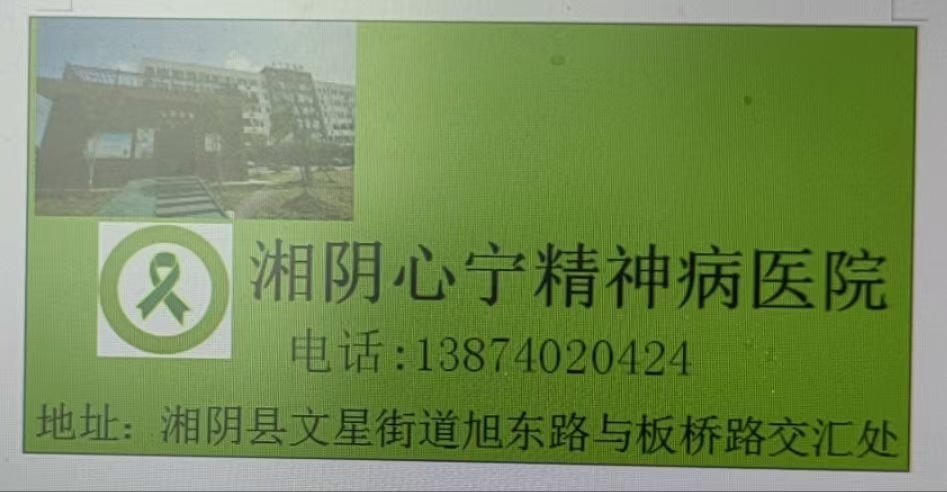 医 疗 机 构第 一 名 称湘阴心宁精神病医院湘阴心宁精神病医院湘阴心宁精神病医院湘阴心宁精神病医院湘阴心宁精神病医院湘阴心宁精神病医院湘阴心宁精神病医院湘阴心宁精神病医院湘阴心宁精神病医院《医疗机构执业许可证》登记号PDY44675943062417A5202PDY44675943062417A5202PDY44675943062417A5202PDY44675943062417A5202法 定 代 表 人（主要负责人）法 定 代 表 人（主要负责人）法 定 代 表 人（主要负责人）杨丽容杨丽容《医疗机构执业许可证》登记号PDY44675943062417A5202PDY44675943062417A5202PDY44675943062417A5202PDY44675943062417A5202身  份  证  号身  份  证  号身  份  证  号430624197012240040430624197012240040医疗机构地址岳阳市湘阴县文星街道旭东北路与板桥路交汇处岳阳市湘阴县文星街道旭东北路与板桥路交汇处岳阳市湘阴县文星街道旭东北路与板桥路交汇处岳阳市湘阴县文星街道旭东北路与板桥路交汇处岳阳市湘阴县文星街道旭东北路与板桥路交汇处岳阳市湘阴县文星街道旭东北路与板桥路交汇处岳阳市湘阴县文星街道旭东北路与板桥路交汇处岳阳市湘阴县文星街道旭东北路与板桥路交汇处岳阳市湘阴县文星街道旭东北路与板桥路交汇处所有制形式私人私人私人私人私人医疗机构类别医疗机构类别医疗机构类别精神病医院诊 疗 科 目内科  /精神科;精神病专业;精神卫生专业;精神康复专业  /医学检验科;临床体液、血液专业;临床微生物学专业;临床化学检验专业  /医学影像科;X线诊断专业(协议);超声诊断专业;心电诊断专业;脑电及脑血流图诊断专业******内科  /精神科;精神病专业;精神卫生专业;精神康复专业  /医学检验科;临床体液、血液专业;临床微生物学专业;临床化学检验专业  /医学影像科;X线诊断专业(协议);超声诊断专业;心电诊断专业;脑电及脑血流图诊断专业******内科  /精神科;精神病专业;精神卫生专业;精神康复专业  /医学检验科;临床体液、血液专业;临床微生物学专业;临床化学检验专业  /医学影像科;X线诊断专业(协议);超声诊断专业;心电诊断专业;脑电及脑血流图诊断专业******内科  /精神科;精神病专业;精神卫生专业;精神康复专业  /医学检验科;临床体液、血液专业;临床微生物学专业;临床化学检验专业  /医学影像科;X线诊断专业(协议);超声诊断专业;心电诊断专业;脑电及脑血流图诊断专业******内科  /精神科;精神病专业;精神卫生专业;精神康复专业  /医学检验科;临床体液、血液专业;临床微生物学专业;临床化学检验专业  /医学影像科;X线诊断专业(协议);超声诊断专业;心电诊断专业;脑电及脑血流图诊断专业******内科  /精神科;精神病专业;精神卫生专业;精神康复专业  /医学检验科;临床体液、血液专业;临床微生物学专业;临床化学检验专业  /医学影像科;X线诊断专业(协议);超声诊断专业;心电诊断专业;脑电及脑血流图诊断专业******内科  /精神科;精神病专业;精神卫生专业;精神康复专业  /医学检验科;临床体液、血液专业;临床微生物学专业;临床化学检验专业  /医学影像科;X线诊断专业(协议);超声诊断专业;心电诊断专业;脑电及脑血流图诊断专业******内科  /精神科;精神病专业;精神卫生专业;精神康复专业  /医学检验科;临床体液、血液专业;临床微生物学专业;临床化学检验专业  /医学影像科;X线诊断专业(协议);超声诊断专业;心电诊断专业;脑电及脑血流图诊断专业******内科  /精神科;精神病专业;精神卫生专业;精神康复专业  /医学检验科;临床体液、血液专业;临床微生物学专业;临床化学检验专业  /医学影像科;X线诊断专业(协议);超声诊断专业;心电诊断专业;脑电及脑血流图诊断专业******床位数199199接诊时间08:00-17:3008:00-17:3008:00-17:30联 系 电 话联 系 电 话13874020424广 告 发 布媒 体 类 别报纸、期刊、户外、印刷品、网络报纸、期刊、户外、印刷品、网络报纸、期刊、户外、印刷品、网络报纸、期刊、户外、印刷品、网络报纸、期刊、户外、印刷品、网络报纸、期刊、户外、印刷品、网络广告时长（影视、声音）广告时长（影视、声音）0秒审 查 结 论审 查 结 论按照《医疗广告管理办法》(国家工商行政管理总局、卫生部令第26号，2006年11月10日发布)的有关规定，经审查，同意发布该医疗广告（具体内容和形式以经审查同意的广告成品样件为准）。本医疗广告申请受理号：20240037号按照《医疗广告管理办法》(国家工商行政管理总局、卫生部令第26号，2006年11月10日发布)的有关规定，经审查，同意发布该医疗广告（具体内容和形式以经审查同意的广告成品样件为准）。本医疗广告申请受理号：20240037号按照《医疗广告管理办法》(国家工商行政管理总局、卫生部令第26号，2006年11月10日发布)的有关规定，经审查，同意发布该医疗广告（具体内容和形式以经审查同意的广告成品样件为准）。本医疗广告申请受理号：20240037号按照《医疗广告管理办法》(国家工商行政管理总局、卫生部令第26号，2006年11月10日发布)的有关规定，经审查，同意发布该医疗广告（具体内容和形式以经审查同意的广告成品样件为准）。本医疗广告申请受理号：20240037号按照《医疗广告管理办法》(国家工商行政管理总局、卫生部令第26号，2006年11月10日发布)的有关规定，经审查，同意发布该医疗广告（具体内容和形式以经审查同意的广告成品样件为准）。本医疗广告申请受理号：20240037号按照《医疗广告管理办法》(国家工商行政管理总局、卫生部令第26号，2006年11月10日发布)的有关规定，经审查，同意发布该医疗广告（具体内容和形式以经审查同意的广告成品样件为准）。本医疗广告申请受理号：20240037号按照《医疗广告管理办法》(国家工商行政管理总局、卫生部令第26号，2006年11月10日发布)的有关规定，经审查，同意发布该医疗广告（具体内容和形式以经审查同意的广告成品样件为准）。本医疗广告申请受理号：20240037号按照《医疗广告管理办法》(国家工商行政管理总局、卫生部令第26号，2006年11月10日发布)的有关规定，经审查，同意发布该医疗广告（具体内容和形式以经审查同意的广告成品样件为准）。本医疗广告申请受理号：20240037号本审查证明有效期:壹年（自2024年05月31日起，至2025年05月30日止）本审查证明有效期:壹年（自2024年05月31日起，至2025年05月30日止）本审查证明有效期:壹年（自2024年05月31日起，至2025年05月30日止）本审查证明有效期:壹年（自2024年05月31日起，至2025年05月30日止）本审查证明有效期:壹年（自2024年05月31日起，至2025年05月30日止）本审查证明有效期:壹年（自2024年05月31日起，至2025年05月30日止）本审查证明有效期:壹年（自2024年05月31日起，至2025年05月30日止）本审查证明有效期:壹年（自2024年05月31日起，至2025年05月30日止）本审查证明有效期:壹年（自2024年05月31日起，至2025年05月30日止）本审查证明有效期:壹年（自2024年05月31日起，至2025年05月30日止）医疗广告审查证明文号:      湘.岳医广【2024】第0531-0037号医疗广告审查证明文号:      湘.岳医广【2024】第0531-0037号医疗广告审查证明文号:      湘.岳医广【2024】第0531-0037号医疗广告审查证明文号:      湘.岳医广【2024】第0531-0037号医疗广告审查证明文号:      湘.岳医广【2024】第0531-0037号医疗广告审查证明文号:      湘.岳医广【2024】第0531-0037号医疗广告审查证明文号:      湘.岳医广【2024】第0531-0037号医疗广告审查证明文号:      湘.岳医广【2024】第0531-0037号医疗广告审查证明文号:      湘.岳医广【2024】第0531-0037号医疗广告审查证明文号:      湘.岳医广【2024】第0531-0037号